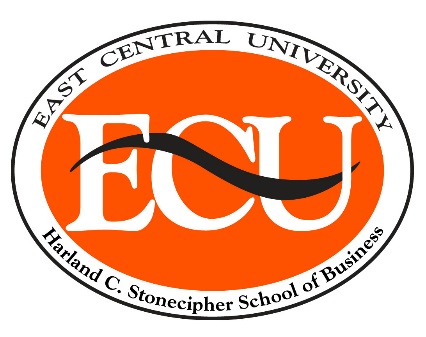 EAST CENTRAL UNIVERSITYStonecipher School of BusinessApplication for Freshman Business Scholar Program – Incoming FreshmenApplicant InformationLast Name				First Name				MiddleAddress					City			State			Zip CodeHome Phone				Cell Phone			E-Mail Address											M   or    FDate of Birth (MM-DD-YYYY)				Age				      SexCurrent High School					City				StateWeighted GPA		Unweighted GPA		Class Rank		Composite ACT ScoreHave you applied to East Central University:        Yes               NoIf yes, what is your admission status?        I have been admitted          I do not know my status        I have been declined admissionThis program is intended for students who major in a Business or Accounting degree only. We offer BS Degrees in Accounting, Entrepreneurship, Finance, General Business, Marketing, Management and Management Information Systems (Technology).Are you related to a current or former Business Scholar Leader student?                  Yes             No   If yes, please list name and relationship: ___________________________________________________Please indicate how you became aware of the Freshman Business Scholar Leader Program:        High School visit by East Central University Enrollment Specialist        High School administrator, counselor or teacher        ECU Admissions Office        ECU Campus Visit        Freshman Business Scholars Alumni        Recruiting Materials (i.e. mailings, posters, phone calls, etc.        Other _____________________________________   ESSAYPlease describe why you should be a part of this program and how you plan to contribute to the Stonecipher School of Business in general and the Scholars Program specifically. (Please type and limit your answer to 500 words)Incoming freshmen that meet the Business Scholar requirements (ACT 25 or above or a minimum 3.75 GPA) may apply for the program.  Business Scholar applicants should complete the application form and attach a copy of their High School transcript and a copy of their ACT score sheet.  Completed forms (including transcript and ACT score sheet) must be received by February 1 to be considered for the first application review.  We only accept 25 students in this program.  Applications received after the February 1 deadline will be considered for any remaining positions in the program.    Please mail completed forms to:East Central University Stonecipher School of Business  Dean, Wendell Godwin11OO E. 14th, PMB A - 4Ada, OK  74820Community Organization/ServiceCommunity Organization/ServiceHours Per WeekHours Per WeekHours Per WeekActivity NamePositions Held10th11th12thHonors ReceivedThe ArtsThe ArtsHours Per WeekHours Per WeekHours Per WeekActivity NamePositions Held10th11th12thHonors ReceivedAthleticsAthleticsHours Per WeekHours Per WeekHours Per WeekActivity NamePositions Held10th11th12thHonors ReceivedOtherOtherHours Per WeekHours Per WeekHours Per WeekActivity NamePositions Held10th11th12thHonors Received